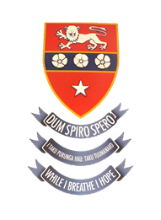 FAIRFIELD COLLEGE STATIONERY REQUIREMENTS FOR YEAR 9PLEASE SEE OVER PAGE FOR SUBJECT INFORMATIONAs at 23 January 2023 – please note that information may change.SUBJECTS FOR YEAR 9Parents / Caregivers please note:-	All stationery required items must be purchased outside of school for students to	start the school year.  -	It is recommended that each student have a set of their own head-phones to support the 
school’s IT resources. -	The Government has changed the funding to schools so payment of the voluntary 	school donation and the NZQA fee are no longer required. -	School accounts are sent out each term for payment.  First account will be sent out in late March.	School accounts can be paid:	-	By coming into the Student Service Centre and paying by Eftpos or cash.		The Student Service Centre is open from 8.15am to 3.30pm each day for payments and forms,		except Friday, when there are no payments or forms to be given in after 1.30pm. 	-	Automatic Payments - forms can be picked up at the Student Service Centre.	-	On-line Payments - ASB Account:  12-3171-0172257-00.		Please put the student’s name in the reference field.	ALL YEAR 9 STUDENTS FOR 2023 START ON FRIDAY, 3rd FEBRUARY.	Timetables will be given out on this day.All students to have the following stationery required items:-	1 blue/black/red pen	-	1 ruler	-	1 pencil		-	Pencil sharpener-	1 eraser	-	Scissors	-	1 glue stick		-	Coloured pencils-	1 protractor	-	1 compass	-	Scientific CalculatorFULL YEAR SUBJECTS:FULL YEAR SUBJECTS:FULL YEAR SUBJECTS:Subject TitleTimetableCodeYear 9English9ENGStationery required: 2 × 1B5 Exercise Books, 1 x A4 lined refill and pens Mathematics9MATStationery required:  2 × 1J5 Exercise Books OR 2 x 1E5 Exercise BooksPens, pencil, eraser, ruler, compass and protractorScientific CalculatorScience9SCIStationery required:  2 × 1B5 Exercise BooksSocial Sciences9SOSStationery required: 1 x blue pen1 x 1B5 Exercise BookPhysical Education9PHEPlease wear appropriate clothing for being active in this subject.Te Reo Maaori(one 90 minute block per week)9MAOStationery required: 1 x 1B5 Exercise Book1 x Manilla FolderCOMPULSORY OPTIONS: COMPULSORY OPTIONS: COMPULSORY OPTIONS: Digital Technology(Computing)9DITCourse Cost:	NILPlease purchase your own head-phones.Health Education9HEACourse Cost:	NILStationery required:   1 x 1B5 Exercise BookOPTIONSOPTIONSOPTIONSSubject TitleTimetableCodeYear 9Design Technology – Materials9DEMCourse Cost:  $10 per term for Materials Please wear closed-in shoes for this subject.Design Technology – Wood 9DEWCourse Cost:  $10 per term for MaterialsPlease wear closed-in shoes for this subject.Drama9DRACourse Cost:	NILElectronics9ELECourse Cost:  $10 per term for MaterialsPlease wear closed-in shoes for this subject.Food Technology9FOTCourse Cost:	NILStationery required:   1 x 1B5 Exercise BookGraphics9GRASubject not running at present.Mandarin9MANCourse Cost:	NILStationery required: 1 x 1B5 Exercise BookMusic9MUSCourse Cost:  	NILPassion Project9PPJCourse Cost:  Depends on the project undertaken.S.T.E.M.9STMCourse Cost:  	NILTextile Technology9TETCourse Cost:  $20 per term for Materials1 x 1B5 Exercise BookToi Whakairo/Maaori Carving9TOICourse Cost:  	NIL Visual Arts9ARCCourse Cost:  NIL